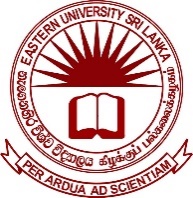 EASTERN UNIVERSITY, SRI LANKA Invitation for Bids (IFB) SUPPLY, INSTALLATION, COMMISSIONING AND EXTENSION OF FIBER BACKBONE BETWEEN SERVER ROOM/CICT AND FACULTIES OF AGRICULTURE AND TECHNOLOGY, EASTERN UNIVERSITY, SRI LANKAPROCUREMENT No.: EUSL/CW2/20/5/1The Chairman / Department Procurement Committee on behalf of the Eastern University, Sri Lanka now invites sealed bids from interested eligible and qualified bidders for Supply, Installation, Commissioning and Extension of Fiber Backbone Between Server Room/CICT and Faculties of Agriculture and Technology, Eastern University, Sri Lanka.Bidding will be conducted through National Competitive Bidding Method (NCB).The Bidders shall be registered with the Construction Industry Development Authority (CIDA) for Grade EM3 or above - Extra Low Voltage Installations (Data, Telecommunication and Security Systems, Public address systems, Pipe music systems (ELV)).The bidders shall also register themselves with the Registrar of Public Contracts, Sri Lanka in terms of the Public Contract Act No. 03 of 1987. The Original Certificate of Registration (PCA 03) shall be submitted with the bid. Contract shall not be awarded to any bidder unless such bidder had submitted the PCA 03 certificate.Interested bidders may obtain further information from the Senior Assistant Registrar/Capital Works & Planning of EUSL & inspect the bidding documents up to 29.03.2022 from 09.00 hours to 14.00 hour on working days at Capital Works & Planning Division, EUSL, Vantharumoolai, Chenkalady. Telephone Number: 065-2240589, E-Mail ID: dr_capitalworks@esn.ac.lk.A completed set of bidding documents in English Language may be purchased by interested bidders on the submission of a written application to the Senior Assistant Registrar/Capital Works & Planning, Eastern University, Sri Lanka and upon payment of non-refundable fee of LKR 5,000/= per document, from 9.00 am to 3.00 pm up to 29.03.2022. The payment shall be in favor of “Bursar, Eastern University, Sri Lanka” credited to the People’s Bank Account No. 227100140000024 or via http://pay.esn.ac.lk/.Bids in two copies indicate in Original & duplicate, must be delivered to the address given below on or before 10.30 am on 30.03.2022. Late bids will be rejected. Bids will be opened at the Board Room of the Eastern University soon after the closing time and the date of the bids in the presence of the bidders or their representatives who choose to attend.The title of the bid should be clearly mentioned in the top left corner of the bid submission envelope. All bids shall be accompanied by a Bid Security in favour of Vice Chancellor / Eastern University, Sri Lanka for an amount Rs. 150,000.00 obtained from a commercial Bank operating in Sri Lanka, approved by the Central Bank of Sri Lanka. Bid Security shall be valid up to 13.07.2022.A Pre-Bid meeting will be held on 22.03.2022 at 10.00 am at Capital Works and Planning Unit, Eastern University Sri Lanka.Chairman, Department Procurement Committee,Eastern University, Sri LankaVantharumoolai Chenkalady12.03.2022